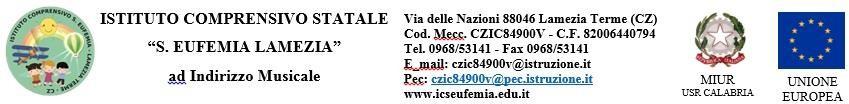 VERBALE DEL GLO Classe /Sezione   L’anno duemilaventi__, addì ____del mese di ______, alle ore ______, nei locali _________ dell’IC di S. Eufemia, convocato con apposito avviso, si è riunito il GLO della classe Classe/Sezione ____ Infanzia/Primaria/Sec. di I grado, plesso _________. Sono presenti:- i docenti: - le funzioni strumentali: - i genitori:- altre figureRisultano assenti:Il presidente ….Esauriti gli argomenti di cui all’O.d.G., la seduta è tolta alle ore _______.F.to IL SEGRETARIO                                                                                               F.to IL PRESIDENTEIns.                                                                                                                                Ins.                                                                                                                                   Verbale N° ( il N sarà progressivo, concordato con le FF.SS. Area 2)                                Ordine del giornoPresiede Svolge le funzioni di Segretario l’insegnante: 